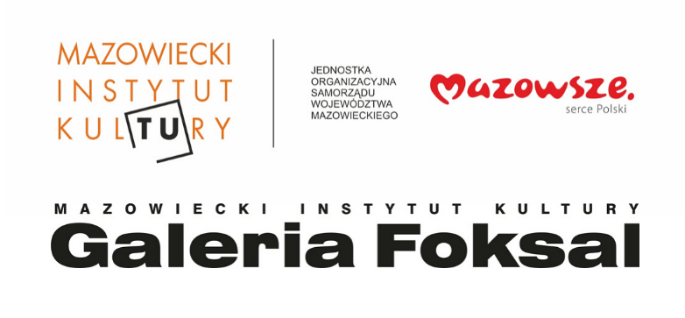 Ząb w ząbZąb w ząb Irminy Staś to najnowsza propozycja warszawskiej Galerii Foksal, działającej pod auspicjami Mazowieckiego Instytutu kultury. Wystawa jest częścią serii Ornamenty, zapoczątkowanej przez artystkę w 2018 r. Wernisaż odbędzie się 13 marca o godz. 18:00. Wystawa potrwa do 30 kwietnia.Tytuł wystawy Ząb w ząb jest parafrazą dwóch sformułowań: wywodzącego się ze starożytnego, babilońskiego kodeksu praw „ząb za ząb” i potocznego „kropka w kropkę”. Tytuł w czytelny sposób opisuje kompozycję nowych obrazów Irminy Staś, będących rozwinięciem serii Ornamenty zapoczątkowanej przez artystkę w 2018 roku. Jednocześnie nawiązuje do poruszanej w nich idei genetycznego podobieństwa, identyczności i nieuchronności losu.Te wielkoformatowe płótna, pokryte uproszczonym wizerunkiem zęba zmultiplikowanego w rytmicznych układach, złowrogo wyłaniających się z czarnego tła, powodują dojmujące przeczucie zagłady, końca egzystencji, nie tylko gatunku ludzkiego, lecz końca ożywionej natury. Pozostają tylko zęby i nic.W serii prac Ornamenty Irmina Staś sprowadza pojedyncze fragmenty ciała (np. oko, pierś, paznokieć, ząb) do wyabstrahowanych z kontekstu, uproszczonych graficznie form, które poddane zwielokrotnieniu, tworzą kompozycje nasuwające na myśl desenie charakterystyczne dla tkanin lub tapet. Artystkę interesuje szczególnie znaczenie ornamentu, który od najdawniejszych czasów nie tylko podnosił walory estetyczne architektury i rzemiosła artystycznego, ale również niósł w sobie symboliczne treści. – W dekoracyjnych Ornamentach zaszyfrowałam takie treści jak: bliskość, genetyczne podobieństwa, tożsamość, przyciąganie się i niepewność bycia w świecie i relacjach, nieuchronne i monotonne dążenie do kresu, do śmierci, zatracenie cech indywidualnych – tłumaczy artystka.Wernisaż odbędzie się 13 marca o godz. 18:00. Wystawę będzie można oglądać do końca kwietnia.Irmina Staś urodziła się w 1986 roku. W 2012 roku uzyskała dyplom magisterski w pracowni prof. Leona Tarasewicza na Wydziale Malarstwa Akademii Sztuk Pięknych w Warszawie, gdzie obecnie pracuje jako asystentka prof. Pawła Susida w Pracowni Koncepcji Obrazu. Prace Irminy Staś były prezentowane na wystawach indywidualnych i zbiorowych w kraju i zagranicą, m.in.: Miejscu Projektów Zachęty w Warszawie (2016), Strabag - Kunstforum Artlounge (2014), Muzeum Narodowym w Gdańsku (2019), Contemporary Art Centre, Velez-Malaga w Hiszpanii (2016), 42. i 41. Biennale Malarstwa Bielska Jesień w Galerii Bielskiej BWA w Bielsko-Białej (2015, 2013), Muzeum Sztuki Nowoczesnej w Mińsku na Białorusi (2015).